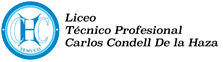 PAUTA DE TRABAJO MODULO: RECREACIÓN Y BIENESTAR EN EL PÁRVULO.OBJETIVO: Conocer y Reconocer cada una de las características de las diferentes  etapas de desarrollo de los niños u niñas de 3 a 6 años.Fecha de entrega: Lunes 06 de Abril 2020.DEBES ENVIAR TUS RESPUESTAS Al:CORREO ELECTRÓNICO FOTOGRAFÍAS DE LAS RESPUESTAS AL WHATSAPP DE LA PROFESORA.De acuerdo a lo trabajado en la guía sobre el desarrollo evolutivo de los niños y niñas de 0 a 3 años, solicito a usted responder las siguientes preguntas:Nombre cada uno de los estadios o etapas propuestos por Jean Piaget?Explique las características de la etapa Sensorio Motriz, según lo propuesto por Jean Piaget.Explique ¿En qué consiste la etapa Preoperacional?Explique ¿Qué son los reflejos?¿Cómo se comunica y socializa un niño/niña de 0 a 2 meses?Explique cada uno de los siguientes conceptos:Área MotrizÁrea Socio emocional Área del LenguajeÁrea cognitiva¿Qué es el balbuceo?¿A qué edad el niño es capaz de sentarse sin caer hacia los lados?¿A qué edad el niño comienza su alimentación sólida y por qué?¿A qué edad el niño levanta y sostiene su cabeza por si solo?¿A qué edad inicia la marcha/ camina?¿A qué edad comienza a decir frases de 3 o 4 palabras?¿A qué edad come por si solo?¿A qué edad es capaz de construir torres de 10 o más cubos?